SUTURDAY 11/26/2022---------------------------------------------------------------------------------------------------------------------------------------06:00		ERT NEWS BULLETIN06:05		ERT - WEEKEND FROM 6		Informative News Program 	with Dimitris Kottaridis and Nina Kasimati - with news, 		stories, images and all this with a lot of humor. 10:00		ERT NEWS REPORT – SPORTS – WEATHER10:30		INFORMATIVE NEWS PROGRAM -  With Voula Malla12:00		ERT NEWS REPORT – SPORTS – WEATHER13:00 	MEMORIES FOSSILIZED DEEP INSIDE HER “Victory of Life over Death”	(New Episode)	Before leaving the conquerors eliminate any resistance they meet, Kalavrita, Valta, Chortiatis and other places all over Greece. This documentary records the memories of women who lived during the occupation and survived the horrors of the Second World War.14:10	ONE DAY FOR THE WHOLE WORLD “International Women’s Day: From Darkness to Light”		(11/25/2022:International Day for the Elimination of Violence against Women.)	Documentary series pays tribute, to an International Day, (Alzheimer’s, 	animals, cancer, racism, children’s rights, drugs, etc.)  15:00	          ERT NEWS REPORT – SPORTS - WEATHER   16:00	          BASKET LEAGUE |LAVRIO -  PERISTERI |ROUND | 7				(LIVE)18:00		I’AM STILL HERE - Romantic Comedy                                                  Ep. 49		(New Episode)		A young lady who is a hypochondriac, learns that she has only 		six months left to live.  	This will change her whole aspect on life.18:55	16TH CHALKIDA GREEK DOCUMENTARY FESTIVAL –  DOC FEST 2022 - Short Film Ep. 519:15		BASKET LEAGUE | ARIS – KARDITSA | ROUND | 7 		(LIVE)	21:15		ERT CENTRAL NEWS REPORT – SPORTS – WEATHER  		(Prerecorded)22:10	FLAME AND WIND “Floga kai Anemos” (With English Subtitles)   Ep.9   	(New Episode)	ERT - 12 ep. series The turbulent Love Story between George Papandreou and the actress Kyveli unfolds, in the glamourous worlds of Theater and  Politics. 23:15		THE NUMBERS –(The Buffoons)-(Ta Noumera)  		(New Episode) 		A mixture of comic situation, satire and musical dance spectacle.   Ep. 8		With Fivo Delivoria. 		(With English Subtitles)00:45		CLASSICAL GREEK CINEMA “The Busybody” (O Anacatosouras)		Comedy, 1967 Production. With Dino Iliopoulo, Gely Movropoulou, Nikos Stavridis.02:20 		THE BOOK CLUB Giorge Archimandritis, presents classic works.    		(R)  02:30	MONOGRAM “Efi Xenou - Illustrator” 						(R)	Portraits of Esteemed Protagonists of the Greek Culture.03:00		ERT NEWS REPORT – SPORTS - WEATHER  		(Prerecorded)03:30		AS OF TODAY IN THE 20TH CENTURY03:50  	16TH CHALKIDA GREEK DOCUMENTARY FESTIVAL- DOC FEST 2022 - Short Film Ep. 6(N.E)04:00		MUSIC BOX  Guests: Panos Vlahos, Katerina Douska and Leon of Athens.  	(R)		Musical Program with Nikos Portokaloglou and Rena Morfi. SUNDAY 11/27/2022--------------------------------------------------------------------------------------------------------------------------------------------06:00		SUNDAY AT THE VILLAGE AGAIN  “Kastaniani Konitsa” 		(New Episode)		Visiting Villages, talking to people 	about their lives, their habits and tradition. 07:30		THE GREAT TOMORROW -  Portrait of Tomorrow “Let’s talk about eSports”(R)		Greek Directors turn their lens to the future of Hellenism filming 		another Greece, that of Creation and Innovation08:00		GREEK ORTHODOX  ARCHIRATIC DIVENE LITURGY OF THE ACHAEAN SAINTS	(LIVE)			DIRECT BROADCAST FROM THE SAINT ANDREW CATHEDRAL OF PATRA.10:30		GUIDING PATHS (LIGHTFUL PATHS) “The Monasteries of Epirus” Pilgrimage to sacred 	(R) 		sites and landmarks in Greece and abroad, 	significant to the Greek Orthodox Church.12:00		ERT NEWS REPORT – SPORTS - WEATHER13:00		SALT OF THE EARTH “Musical travelogue in Serres: Visaltia and Darnakohoria” Part A’ (N. Ep.)		Traditional Greek Music show with Lampros Liavas. 15:00 		ERT NEWS  BULLETIN15:05	MONOGRAM “Efi Xenou – Illustrator ” 						(R)	Portraits of Esteemed Protagonists of the Greek Culture.15:45	BASKET LEAGUE | PANATHINAIKOS - PAOK |ROUND | 7				(LIVE)18:00		I’AM STILL HERE - Romantic Comedy                       Ep. 50 – Last Episode		(New Episode)		A young lady who is a hypochondriac, learns that she has six months left to live.18:55	16TH CHALKIDA GREEK DOCUMENTARY FESTIVAL- DOC FEST 2022 - Short Film Ep. 619:15		BASKET LEAGUE | PROMITHEAS PATRAS – OLYMPIAKOS |ROUND | 7			(LIVE)21:15		ERT CENTRAL NEWS REPORT – SPORTS – WEATHER			(Prerecorded)	22:10	ONE AUGUST NIGHT  (Mia Nixta ton Avgousto)  (English Subttles)    Ep. 9 	(New Episode)	Beloved author Victoria Hislop returns to Crete in this sequel of her bestseller,“The Island”.  August 25th 1957, the island of Spinaloga closes its leper colony. A moment of violence has devastating consequences on peoples daily lives.23:00		SUNDAY AT THE VILLAGE AGAIN  “Kastaniani Konitsa” Travel series visiting Villages, (R)		talking to people who live there, 	about their lives, their habits and tradition.00:30		SALT OF THE EARTH “Musical travelogue in Serres: Visaltia and Darnakohoria” Part A’		Traditional Greek Music show with Lampros Liavas. 02:30		THE GREAT TOMORROW -  Portrait of Tomorrow “Piano Lessons from a Small Hero”(R)		Greek Directors turn their lens to the future of Hellenism filming 		another Greece, that of Creation and Innovation03:00	ERT NEWS REPORT – SPORTS – WEATHER				(PRERECORDED)03:30	AS OF TODAY IN THE 20TH CENTURY03:50	16TH CHALKIDA GREEK DOCUMENTARY FESTIVAL- DOC FEST 2022 - Short Film Ep. 604:00		I AVLI TON CHROMATON –“Dedicated to the 100 years from the Asia Minor Catastrophe” 	(R)		Musical Entertainment Program, with Athena Kabakoglou 	and Christos Nikolopoulos. MONDAY 11/28/2022---------------------------------------------------------------------------------------------------------------------------------------06:00		ERT NEWS BULLETIN06:05		CONNECTIONS 		Informative News Program Presented by Christina Vidou and Costas Papachlimintzos.10:00		ERT NEWS REPORT – SPORTS - WEATHER10:30		INFORMATIVE NEWS PROGRAM With Chrisoula Christophilea12:00		ERT NEWS REPORT – SPORTS - WEATHER	13:00		MORNING TIME WE MET (Proian se Idon ti Mesimvrian)  		(New Episode)		With  Fotis Sergoulopoulos and Jenny Melita. This New Magazino 		combines humor entertaining stories and provides viewers 		everything that interests them. 15:00		ERT NEWS BULLETIN15:10		AS OF TODAY IN THE 20TH CENTURY15:45		BASKET LEAGUE | KOLOSSOS - AEK |ROUND | 7			(LIVE) 17:50		16TH CHALKIDA GREEK DOCUMENTARY FESTIVAL- DOC FEST 2022 - Short Film Ep. 7 (R)18:00	THE TIME MACHINE “The Trial of the Greek Air force Pilots” Part A’ 		(R)19:00		MOMS “Katerina Papoutsaki – Dimitris Makalias”    Ep. 18		(N. Episode)		The new season presents the experience Motherhood, and well-known Dads,		who talk about the changes fatherhood brought to their life. 		With Jenny Theona.20:00		THE AGE OF IMAGES “Medusa Art Gallery 1979-2017)   		(New Episode)			Elisavet Plessa, Nakis Tastsioglou, Katerina Apostolidou, Emilia Papafilippou, 		Lina Bebi, Miltos Mihailidis- Giorgos Rorris”			A Series on Contemporary Art, with Katerina Zacharopoulou.21:00		ERT CENTRAL NEWS REPORT- SPORTS – WEATHER22:00	          PLATANOS WHAT A GREAT VILLAGE (My Greetings To Platano) Ep. 55	(New Episode)	          A strange will left by an eccentric old man pits his grandchildren against the villagers of the village Platanos.23:00		ACT LIKE YOU’RE   SLEEPING   (English Subtitles)        Ep. 19,20                         (New Episode)		Mystery Drama with Spyros Papadopoulos, Emily Koliandri, Fotini Baxevani.00:50		THE BOOK CLUB Giorge Archimandritis, presents classic works.    Ep. 5	(New Episode)                        01:00		CUTTING EDGE “Trifon Zahariadis-Psychologist, Author ”  With Viky Flessa 	  (New Episode)02:00	THE TIME MACHINE “The Trial of the Greek Air force Pilots” Part A’ 		(R)03:00		ERT NEWS REPORT – SPORTS – WEATHER		(PRERECORDED)03:30 	          AS OF TODAY IN THE 20TH CENTURY03:50	16TH CHALKIDA GREEK DOCUMENTARY FESTIVAL –  DOC FEST 2022 - Short Film Ep. 8(N.Ep)04:00		ACT LIKE YOU’ER   SLEEPING    “English Subtitles”     Ep. 19,2005:40		THE BOOK CLUB Giorge Archimandritis, presents classic works.    Ep. 5		(R)       	    		TUESDAY 11/29/2022---------------------------------------------------------------------------------------------------------------------------------------------06:00		ERT NEWS BULLETIN06:05		CONNECTIONS 		Informative News Program Presented by Christina Vidou and Costas Papachlimintzos.10:00		ERT NEWS REPORT – SPORTS - WEATHER10:30		INFORMATIVE NEWS PROGRAM With Chrisoula Christophilea12:00		ERT NEWS REPORT – SPORTS - WEATHER13:00	          MORNING TIME WE MET (Proian se Idon ti Mesimvrian) 		(New Episode)		With  Foti Sergoulopoulo and Jenny Melita. 15:00		ERT NEWS REPORT – SPORTS - WEATHER16:00		CLASSICAL GREEK CINEMA“A Bird in the Hand is worth Two in the Bush”		(Kallio Pende kai sto Heri ) 	Comedy, 1965 Prod. Starring:  Mimis Fotopoulos, Georgia Basiliadou. 17:20		ON THE ROAD “Southern Larissa – Inflatable boats”                		(R)		With an inflatable boat, we head for the caves of Veneto, where a surprise awaits us. 		A Car-centric travel show. Not only for car and travel enthusiasts 		but anyone who enjoys action, and laughter.17:50	16TH CHALKIDA GREEK DOCUMENTARY FESTIVAL –  DOC FEST 2022 - Short Film Ep. 8 (R)18:00		MEET THE CRAFTSMEN  “Silversmithing of Ioannina”		(New Program)		In this new series we present traditional arts and techniques 		in the 21st century, filmed in various parts of Greece.18:30		AXES OF DEVELOPMENT “Crete 1- We visit two centers of the Research		(New Episode)		Foundation, 	also the Hellenic Marine Research Center. 	The axis created in an area by the educational institutions and the productive potential with the new generation, students, professional, entrepreneurs as a link.19:00		TALES FOR TAILS 	(Tail Tales) “A little shelter, Katrina Tsadali,	Ep. 18	(New Episode)		Tonia Sotiropoulou, Dondeysland – Tatiana Papamoschou, Dimitris Stourakis.”   		Animal welfare and the beautiful relationship found between humans 		and our beloved animal companions.20:00		LIFE IS ABOUT MOMENTS “ Panos Sobolos – Journalist”  	         Ep. 4  	(New Episode)		With Andreas Roditis.21:00	ERT CENTRAL NEWS REPORT- SPORTS – WEATHER22:00	          PLATANO WHAT A GREAT VILLAGE “My Greetings to Platano”    Ep.56	(New Episode)	          A strange will left by an eccentric old man pits his grandchildren against the villagers of the village Platanos.23:00	          REMEMBER WHEN (Our Best Years)	Comedy Series                     Ep. 58, 59 (New Episode)00:50	THE BOOK CLUB Giorge Archimandritis, presents classic works.    Ep. 6	(New Episode)01:00 		LIFE IS ABOUT MOMENTS “Panos Sobolos – Journalist”                  Ep. 4		With Andreas Roditis.02:00		I’AM STILL HERE - Romantic Comedy A young lady who is  	       Ep. 49 	(R)		a hypochondriac, 	learns that she has only six months to live.  03:00		ERT NEWS REPORT – SPORTS – WEATHER		(PRERECORDED)03:40		AS OF TODAY IN THE 20TH CENTURY04:00	          REMEMBER WHEN (Our Best Years) – Comedy series.  Ep. 58,59    		 05:40	THE BOOK CLUB Giorge Archimandritis, presents classic works.    Ep. 6 	(R)  			WEDNESDAY 11/30/2022---------------------------------------------------------------------------------------------------------------------------------------------06:00		ERT NEWS BULLETIN06:05		CONNECTIONS 		Informative News Program Presented by Christina Vidou and Costas Papachlimintzos.10:00		ERT NEWS REPORT – SPORTS - WEATHER10:30		INFORMATIVE NEWS PROGRAM With Chrisoula Christophilea12:00		ERT NEWS REPORT – SPORTS - WEATHER 13:00		MORNING TIME WE MET  (Proian se Idon tin Mesimvrian)  		(New Episode)		With  Fotis Sergoulopoulos and Jenny Melita. 15:00		ERT NEWS REPORT – SPORTS - WEATHER16:00		CLASSICAL GREEK CINEMA “My Uncle Hippocrates”(O Theos Mou o Ippocratis) 		Comedy, 1972 Prod. 	Starring: Nikos Stavridis, Dimitra Nomikos, Dimitris Bislanis. 17:30		ON THE ROAD “Climbing, free falling and diving”                		(R)		A Car-centric travel show. Not only for car and travel enthusiasts 		but anyone who enjoys action, and laughter.18:00		HERBS, FRUITS OF THE EARTH “The Sacred Plant of Cyprid Aphrodite”		A series about the herbs of the Greek Land.18:30		ISLANDS IN THE EDGE  “Teledos” 		(New Program)		This new series is about the life of the few inhabitants on small border line Island. 19:00		POP COOKING “Maria Papafotiou – Messologi salty ligda fish, Halloumi,		(N. Episode)		Melekouni from Rhodes”	Cook show featuring Greek products with Manoli Papoutsaki.20:00		ART WEEK  “Giorgo Nanouris – Actor, Pygmalion Dadakaridis - Director” Ep. 4(N.Episode)		Talk show with Lena Aroni.21:00		ERT CENTRAL NEWS REPORT- SPORTS – WEATHER22:00	PLATANOS WHAT A GREAT VILLAGE “My Greetings to Platano”      Ep.57 	(New Episode)A strange will left by an eccentric old man pits his grandchildren against the villagers of the village Platanos.23:00             MUSIC BOX  “The Music Box of Thanos Mikroutsikos”	 Alexandra Mikroutsiou, (N. Episode)		Miltos Pashalidis, Pavlina Voulgaraki, Kostas Thomaidis. 		Musical Program with Nikos Portokaloglou Rena Morfi. 01:00		ART WEEK  “Giorgo Nanouris – Actor, Pygmalion Dadakaridis - Director” Ep. 4 		02:00		I’AM STILL HERE - Romantic Comedy A young lady who is       Final Episode    (R)		a hypochondriac, 	learns that she has only six months to live.  03:00		ERT NEWS REPORT – SPORTS – WEATHER		(PRERECORDED)03:40		AS OF TODAY IN THE 20TH CENTURY04:00	FLAME AND WIND “Floga kai Anemos” (With English Subtitles)       Ep.9	(R)	The turbulent Love Story between George Papandreou and the actress Kyveliunfolds, in the glamourous worlds of Theater and  Politics. 05:00		THE AGE OF EMAGES “The Gift: The Donation of the Dimitris Daskalopoulos collection(R)		To four International Museums.” 			A show about contemporary art. With Katerina Zaharopoulou.THURSDAY 12/01/202206:00		ERT NEWS BULLETIN06:05		CONNECTIONS 	Informative News Program : Christina Vidou and Costas Papachlimintzos.10:00		ERT NEWS REPORT – SPORTS – WEATHER10:30		INFORMATIVE NEWS REPORT  With Chrisoula Christophilea12:00	          ERT NEWS REPORT – SPORTS – WEATHER13:00		MORNING TIME WE MET (Proian se Idon) 		(New Episode)		With  Fotis Sergoulopoulos and Jenny Melita. This New Magazino combines humor		entertaining stories and 	provide viewers everything that interests them.15:00		ERT NEWS REPORT – SPORTS - WEATHER 16:00		CLASSICAL GREEK CINEMA  “Forget Poverty and Live it Up ”  (Exo Ftohia kai Kali Kardia)		Comedy, 1964Prod. With: Thanasis Vengos, Andreas Douzos, Eleni Galinou,		Marion Siva, 	Lavrendis Dianellos Giorgos Economidis.17:30		ON THE ROAD “Water skiing, Lifeguards and Traveling Motorcycles”                	(R)		A Car-centric travel show. Not only for car and travel enthusiasts 		but anyone who enjoys action, and laughter.18:00		SPLENDID CITY – (KLINON ASTY) Athens Urban Stories “Athens and Advertising” 	(R)		Documentary series with Maria Danezi19:00		POP COOKING “Alexandros Papandreou,  Triptycho cheese of Syros, 	Ep. 36	(New Episode)		Vanilla Beans from Feneos, Noussa Peaches.”			Cook show featuring Greek products with Manoli Papoutsaki.20:00		DANGEROUS “Dangerous Disability”	Ep.1	(New Season)		A series concerning the gender inequalities and the position  of women in Greece today.21:00		ERT CENTRAL NEWS REPORT- SPORTS – WEATHER22:00 	PLATANOS WHAT A GREAT VILLAGE “My Greetings to Platano”      Ep. 58	(New Episode)23:00		365 MOMENTS “At the Evros Borders”	 			            Ep. 3	(New Episode)		In an exceedingly difficult period, between Turkey and Greece, riddled 		with treats 	and tension, Sofia Papaioannou travels to Eastern Aegean 		and speak to residents who are on the front line of the border. 00:00		MEMORIES FOSSILIZED DEEP INSIDE HER   “Victory of Life Over Death”		Ep.4	(R)Before living the conquering forces eliminate any resistance found in Greece. Kalavrita,Valta, Hortiati…This documentary records the memories of women who lived duringthe occupation and survived the horrors of the Second World War.01:00		GREEK CINEMA  “The Man I Gray” (O Kyrios me ta Gri)		Drama, Romance  1997 Prod. Directed by Periklis Hoursoglou.		With: Giorgos Mihalakopoulos, Eirini Inglesi, Rania Economou, Alekos Oudinotis.02:50		SHORT STORIES “The Classmate” 2020 Production. 03:00		ERT NEWS REPORT – SPORTS – WEATHER		(PRERECORDED) 03:40		AS OF TODAY IN THE 20TH CENTURY04:00	ONE AUGUST NIGHT  (Mia Nixta tou Avgousto)  (English Subttles) 		Ep. 9 	(R)	 The turbulent Love Story between George Papandreou and the actress Kyveliunfolds, in the glamourous worlds of Theater and  Politics.05:00		365 MOMENTS “At the Evros Borders” Ep. 3	  		(R)    				FRIDAY 12/02/2022---------------------------------------------------------------------------------------------------------------------------------------- 06:00		ERT NEWS BULLETIN06:05 		CONNECTIONS 	Informative News Program: Christina Vidou, Costas Papachlimintzos.10:00		ERT NEWS REPORT – SPORTS – WEATHER10:30		INFORMATIVE NEWS PROGRAM With Chrisoula Christophilea12:00	          ERT NEWS REPORT – SPORTS – WEATHER13:00		MORNING TIME WE MET (Proian se Idon) 		(New Episode)		With  Fotis Sergoulopoulos and Jenny Melita. This New Magazino combines humor		entertaining stories and 	provide viewers everything that interests them.15:00		ERT NEWS REPORT – SPORTS - WEATHER16:00 		CLASSICAL GREEK CINEMA  “My Son-in-Law the Fortune Hunter” (O Gabros mou o Prikothiras)		Comedy - 1967 Production. 	Starring: Giorgos Pantzas, Eleni Prokopiou, 		Dionysis Papagiannopoulos, Despina Stylianopoulou.17:40	        GREEK CINEMA  “The Man I Gray” (O Kyrios me ta Gri)		Drama, Romance  1997 Prod. Directed by Periklis Hoursoglou.		With: Giorgos Mihalakopoulos, Eirini Inglesi, Rania Economou, Alekos Oudinotis.19:30		SOMETHING SWEET “Homemade Greek chocolate cream puffs 	Ep. 15 	(New Episode)			and orange truffle pops.” Cooking show focusing on one of life’s 		most important simple pleasures – Desserts.20:30		MONOGRAM “Dimitris Kalokiris - Author ”        	Ep. 10	(New Episode)		Portraits of Esteemed Protagonists of the Greek Culture20:30 	THE GREAT TOMORROW – Portraits of Tomorrow “Let’s Talk about Sports” Ep. 2 ( R)	Greek Directors turn their lens to the future of Hellenism filming another Greece, that of Creation and Innovation.21:00 		ERT CENTRAL NEWS REPORT- SPORTS – WEATHER22:00	PLATANOS WHAT A GREAT VILLAGE “My Greetings to Platano”. Ep. 59	(N. Episode)	          Comedy. A strange will left by an eccentric old man pits 		his grandchildren against the villagers of the village Platanos23:00		I AVLI TON CHROMATON – “Dedicated to Christo Kolokotroni. 	Ep.7	(New Episode)			since the Asian Minor Catastrophe”   Musical Entertainment Program, 		with Athena Kabakoglou and Christos Nikolopoulos.01:00		OUR LIMITS  (Premiere) A film about sport and child, the parent and the triathlon.02:30		HERBS, FRUITS OF THE EARTH “The Sacred Plant of Cyprid Aphrodite”		A series about the herbs of the Greek Land.03:00		ERT CENTRAL NEWS REPORT – SPORTS – WEATHER		(PRERECORDED)03:40		AS OF TODAY IN THE 20TH CENTURY04:00 		THE NUMBERS –The Buffoons- (Ta Noumera) (English Subtitles)   Ep. 9		(R) 05:30	MEET THE CRAFTSMEN “Silversmithing of Ioannina”  				(R )		In this new series we present traditional arts and techniques 		in the 21st century, filmed in various parts of Greece.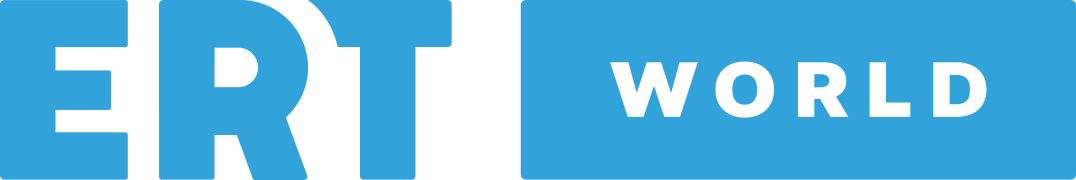 